Monika HrunenáPrvý ročník1. Doplň čísla 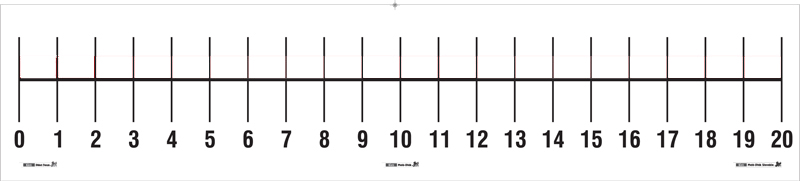 2. Sčítaj a odčítaj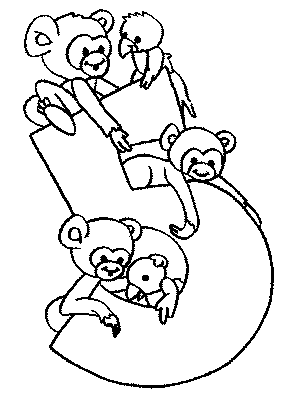 10 + 5 =                 20 - 0 =                 10 + 4 =                   2 + 5 = 7 + 10 =                 10 - 6 =                   1 + 0 =                   3 + 10 = 19 - 10 =                4 + 3 =                  20 - 10 =                  10 - 8 = 10 - 5 =                  6 + 4 =                  13 - 10 =                  14 - 4 = 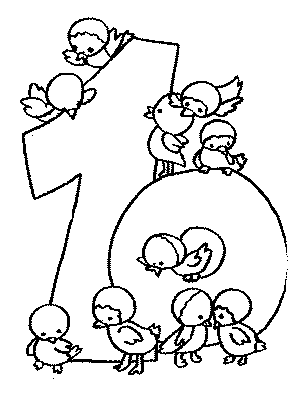                                      3.  Sčítaj                                       2 + 5 =                     3 + 1 =                  5 + 3 =                 6 + 4 =                                      12 + 5 =                   13 + 1 =                15 + 3 =               16 + 4 = 4. Sčítaj pomocou rozkladu12 + 1 =                16 + 3 =                 15 + 2 =                 17 + 2 =                 11 + 4 = 11 + 5 =               18 + 1 =                 13 + 6 =                 11 + 7 =                 12 + 5 = 